ПОЯСНИТЕЛЬНАЯ ЗАПИСКА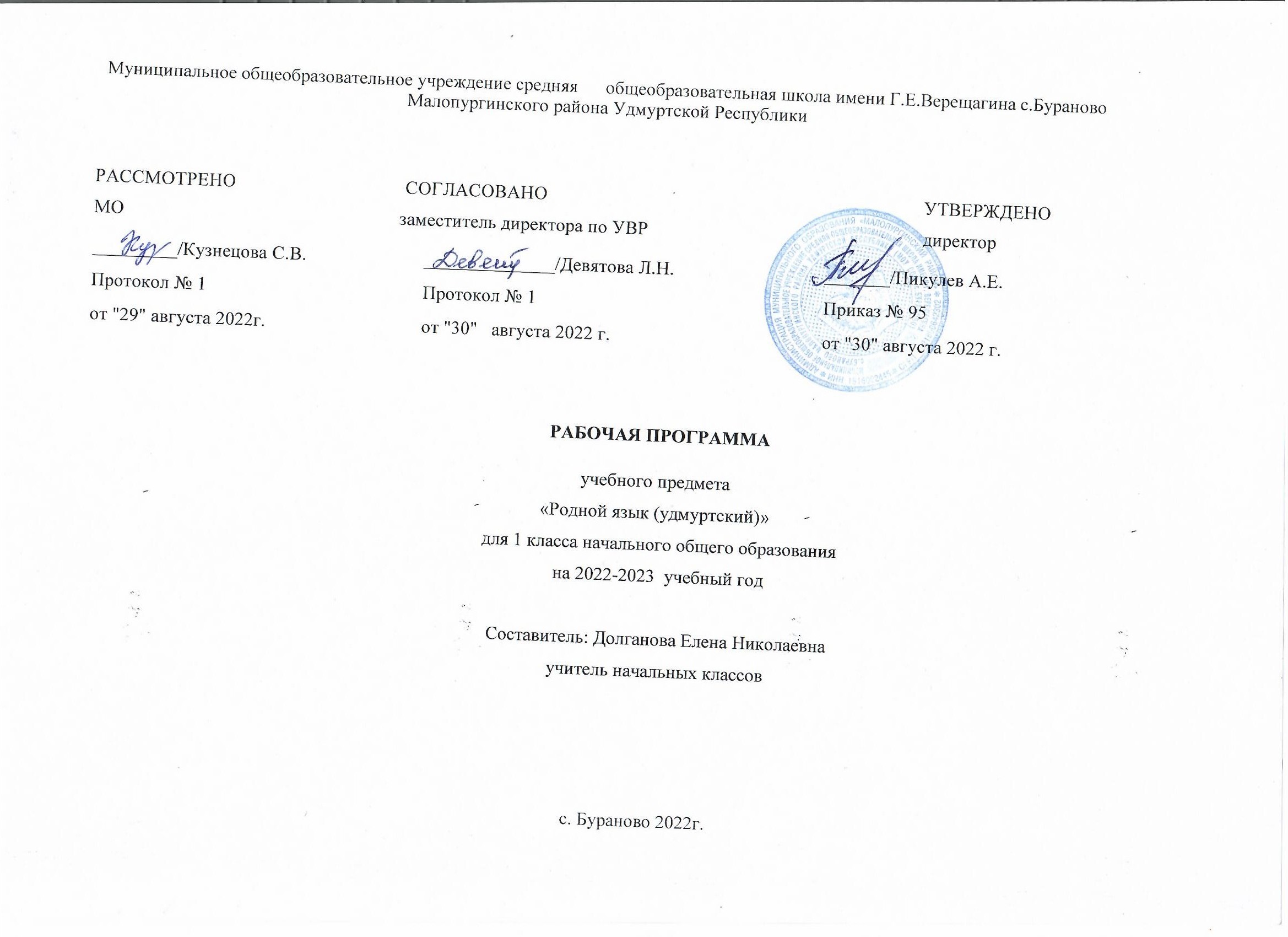 Примерная рабочая программа учебного предмета «Родной (удмуртский) язык» для 1–4 классов начального общего образования(для обучающихся, не владеющих удмуртским языком) (далее – Программа) разработана на основе требований федерального государственного образовательного стандарта начального общего образования (далее – ФГОС НОО) к результатам освоения основной образовательной программы начального общего образования по учебному предмету «Родной (удмуртский) язык», входящему в предметную область «Родной язык и литературное чтение на родном языке».Данная Программа ориентирована на целевые приоритеты, сформулированные в Примерной программе воспитания.Нормативно-правовая база реализации Программы:Конституция Российской Федерации;Федеральный закон от 29 декабря 2012 г. № 273-ФЗ «Об образовании в Российской Федерации» (с изменениями и дополнениями);Закон Российской Федерации от 25 октября 1991 г. № 1807-1 «О языках народов Российской Федерации» (с изменениями и дополнениями);Федеральный государственный образовательный стандарт начального общего образования (утвержденприказом Министерства просвещения Российской Федерации от 31 мая 2021 г. № 286);Примерная основная образовательная программа начального общего образования (одобрена решением федерального учебно-методического объединения по общему образованию, протокол № 1 / 22 от 18 марта 2022 г.);Примерная программа воспитания (одобрена решением федерального учебно-методического объединения по общему образованию, протокол № 3/22 от 23 июня 2022 г.);Закон Удмуртской Республики «О государственных языках Удмуртской Республики и иных языках народов Удмуртской Республики» от 6 декабря 2001 г. № 60-РЗ (с изменениями на 13 января 2021 года);Закон Удмуртской Республики РЗ «О реализации полномочий Удмуртской Республики в сфере образования» от 21 марта 2014 г. № 11 (с изменениями на 22 марта 2021 года).В основе Программы лежит системно-деятельностный подход, являющийся методологией федерального государственного образовательного стандарта.Программа составлена для обучающихся, не владеющих удмуртским языком, но выбравших в качестве изучения предмет «Родной (удмуртский) язык». Она раскрывает цели образования, развития и воспитания обучающихся средствами учебного предмета «Родной (удмуртский) язык» на начальной ступени обязательного общего образования.Содержание Программыпредполагает интегрированное обучение с учебным предметом «Литературное чтение на родном (удмуртском) языке», обеспечивающееформирование этнокультурных знанийчерез детские фольклорные и художественные произведения удмуртской литературы.Содержание учебного предмета может реализовываться и во внеурочной деятельности: экскурсии, тематические мероприятия, конкурсы, и т. д.Цельи задачи изученияучебного предмета «Родной (удмуртский)язык»Цель изучения учебного предмета «Родной (удмуртский) язык» –формирование у младших школьников первоначальных умений и навыков владения удмуртским языком как средством общения в устной и письменной форме.Задачи изучения учебного предмета «Родной (удмуртский) язык»:формирование умений устного (аудирование, говорение) и письменного (чтение, письмо) общения на удмуртском языке с учётом речевых возможностей и реальных потребностей;расширение лингвистического кругозора обучающихся за счёт овладения новыми языковыми средствами (фонетическими, орфографическими, лексическими, грамматическими) в соответствии c отобранными темами общения;получение общего представления о грамматическом строе удмуртского языка и его основных отличиях от русского языка;формирование представлений об удмуртском языке как средстве общения;использование для решения учебных задач интеллектуальных операций (сравнение, анализ, обобщение и др.);формирование умений работать с информацией, представленной в текстах разного типа (описание, повествование, рассуждение), пользоваться при необходимости двуязычными словарями по удмуртскому языку;формирование положительной мотивации и устойчивого учебно-познавательного интереса к предмету «Родной (удмуртский) язык»;формирование основ коммуникативной культуры;формирование положительного отношения к языку, культуре и традициям титульной нации Удмуртской Республики;развитие интереса и чувства сопричастности к культуре и языку других народов России, толерантного и уважительного отношения к представителям других культур;знакомство младших школьников с детским удмуртским фольклором и литературой; приобщение учащихся к культурным ценностям удмуртского народа и привлечение их на участие в различных этнокультурных мероприятиях; воспитание гражданина, патриота своей страны;воспитание нравственных качеств личности младшего школьника, ответственного отношения к учёбе.Место учебного предмета «Родной (удмуртский) язык» вучебномпланеВ соответствии с ФГОС НОО учебный предмет «Родной язык»входит в предметную область «Родной язык и литературное чтение народном языке» и является обязательным для изучения.На изучение учебного предмета «Родной (удмуртский) язык» по данной программе отводится 405 учебных часов по 3 учебных часа в неделю: 1 класс – 99 часов, 2 класс – 102 часа, 3 класс – 102 часа, 4 класс – 102 часа.СОДЕРЖАНИЕ УЧЕБНОГО ПРЕДМЕТА «РОДНОЙ (УДМУРТСКИЙ) ЯЗЫК»1 классТематическое содержание речиОйдотодматском (Давай познакомимся).Мынамсемьяе (Моя семья).Ойдошудом (Давай поиграем).Лыдпусъёслэндуннеязы (В мире чисел).Буёлдуннеын (В мире красок).Гурт пудо-животъёс–милям эшъёсмы (Домашние животные–наши друзья).Пӧйшуръёсдорынкуноын (В гостях у зверей).Вордӥськемшаер (Родная сторона).Дышетскондуннеын (В мире знаний).Речевые уменияАудированиеПонимание на слух речи учителя и одноклассников в процессе общения на уроке и вербальная / невербальная реакция на услышанное.Восприятие и понимание на слух небольших учебных текстов, построенных на изученном языковом материале, с пониманием основного содержания, с пониманием запрашиваемой информации фактического характера.Тексты для аудирования: диалог.ГоворениеДиалогическая форма речиВедение диалога этикетного характера (с опорой на речевые ситуации): приветствие, начало и завершение разговора, знакомство с собеседником.Ведение диалога-расспроса (запрос информации, ответ на запрос) в ситуациях повседневного бытового и учебного общения.Монологическая форма речиСоздание монологического устного высказывания с опорой на образец, ключевые слова, вопросы и / или иллюстрации. ЧтениеЧтение вслух изученных слов, словосочетаний, предложений, небольших учебных текстов, построенных на изученном языковом материале, соблюдая правила произношения и соответствующую интонацию.Тексты для чтения: диалог, сообщение личного характера.ПисьмоОвладение начертанием письменных прописных (заглавных) и строчных букв, идентичных буквам русского алфавита, опираясь на умения, приобретённые на уроках русского языка.Овладение техникой письма специфических букв удмуртского алфавита (ӝ, ӟ, ӥ, ӧ, ӵ), буквосочетаний, слов.Воспроизведение речевых образцов, списывание слов, предложений; вставка пропущенных букв в слово или слов в предложение.Заполнение простых формуляров (визитка, обложка тетради) с указанием личной информации о себе (имя, фамилия, возраст).Языковые знания и навыкиГрафика, каллиграфия, орфография, пунктуацияГрафически корректное написание букв удмуртского алфавита в буквосочетаниях и словах.Воспроизведение графически и каллиграфически корректно все буквы удмуртского алфавита.Раздельное написание слов; прописная буква в начале предложения, в именах собственных (имена людей, клички животных).Правильное написание изученных слов, словосочетаний, предложений.Правильная расстановка знаков препинания: точки, вопросительного и восклицательного знаков в конце предложения.Фонетическая сторона речиБуквы удмуртского алфавита. Корректное называние букв удмуртского алфавита.Различение на слух и адекватное произнесение всех звуков удмуртского языка, соблюдая нормы произношения (отсутствие качественной редукции гласных, специфическое произношение звуков удмуртского языка [ӝ], [ӵ], [ӟ], [з’], [с’], [ӧ]; отсутствие оглушения звонких согласных в конце слова; регрессивная ассимиляция согласных).Произнесение слов с соблюдением правильного ударения (фиксированное ударение на последнем слоге слова).Корректное произнесение повествовательных и вопросительных предложений с точки зрения их ритмико-интонационных особенностей.Интонацияперечисления.Сравнение интонации удмуртского и русского языков.Лексическая сторона речиРаспознавание и употребление в устной и письменной речи не менее 160 лексических единиц, обслуживающих ситуации общения в пределах тематики 1 класса.Распознавание в устной и письменной речи заимствованных слов из русского языка (ручка, книга, алфавит и т.д.) с помощью языковой догадки.Грамматическая сторона речиРаспознавание и употребление в устной и письменной речи изученных морфологических форм и синтаксических конструкций удмуртского языка.Основные коммуникативные типы предложений: повествовательные (утвердительные, отрицательные (с ӧвӧл (нет)), вопросительные (общий и специальный вопрос), побудительные (в утвердительной форме). Простые нераспространённые и распространённые предложения.Предложения с простым глагольным сказуемым:Пияшкырӟа.(Мальчик поёт).Предложения с составным именным сказуемым:Тамынамагае.(Это мой старший брат).Предложения с составным сказуемым:Пияшкырӟаныяратэ.(Мальчик любит петь).Спряжение глаголов мыныны (идти), улыны (жить), яратыны (любить), басьтыны (взять), ветлыны (ходить), учкыны (смотреть) в единственном числе настоящем времени.Имена существительные в именительном (ниман), родительном (возьматон), дательном (сётон), винительном (адӟон), творительном (лэсьтон), разделительном (люкон), местном (интыян) (кытын? кытысь? кытчы?) падежах.Притяжательные имена существительные с суффиксами -э (-е), -ы; -эд(-ед), -ыд; -эз, (-ез), -ыз.Множественное число имён существительных.Глаголы в настоящем времени изъявительного наклонения единственного числа.Глаголы повелительного наклонения с частицей ойдо (давай) в настоящем времени в единственном числе в повелительных предложениях.Личные местоимения мон (я), тон (ты), со (он, она, оно); притяжательные местоимения мынам (мой, моя, моё), тынад (твой, твоя, твоё), солэн (его, её); указательные местоимения со (тот, та, то), та (этот, эта, это). Некоторые имена прилагательные в положительной степени.Наречие отчы (туда).Количественные числительные до 10. Вопросительные слова кин (кто),ма (что), кинлэн (чей, у кого), маиз (что), кытын (где), кытчы(куда), кӧня (сколько), кыӵе (какой), кызьы (как).Социокультурные знания и уменияЗнание названия Удмуртской Республики, названий государственной символики России и Удмуртской Республики, названий городов, некоторых деревень и рек; знакомство с некоторыми литературными персонажами популярных детских произведений; сюжетами некоторых популярных сказок, а также небольшими произведениями детского фольклора (стихами, считалками, песнями) на удмуртском языке.Воспроизведение наизусть небольших произведений удмуртского детского фольклора и литературных произведений.Овладение элементарными формами речевого и неречевого поведения с носителями удмуртского языка в наиболее распространённых ситуациях общения.Употребление в речи этикетных слов удмуртского языка: приветствие – чырткем, умой (здравствуй!), прощание – ӟечлу! (до свидания); выражение благодарности – тау (спасибо).Компенсаторные уменияСравнение языковых явлений родного и русского языков: звуки, буквы, буквосочетания, слова, словосочетания, предложения.Использование языковой догадки на основе сходства удмуртских и русских слов.Использование в качестве опоры при порождении собственных высказываний ключевых слов, вопросов, иллюстраций.ПЛАНИРУЕМЫЕ РЕЗУЛЬТАТЫ ОСВОЕНИЯ УЧЕБНОГО ПРЕДМЕТА «РОДНОЙ (УДМУРТСКИЙ) ЯЗЫК» НА УРОВНЕ НАЧАЛЬНОГО ОБЩЕГО ОБРАЗОВАНИЯЛичностные результатыВ результате изучения предмета «Родной (удмуртский) язык» на уровне начального общего образования у выпускников будут сформированы следующие личностныерезультаты:гражданско-патриотического воспитания:становление ценностного отношения к своей Родине – России, в том числе через изучение удмуртского языка, отражающего историю и культуру страны;осознание себя гражданином Российской Федерации;осознание роли родного (удмуртского) языка как языка титульной нации Удмуртской Республики, как средства общения и как инструмент познания окружающей действительности;сопричастность к прошлому, настоящему и будущему своей страны и родного края;уважение к удмуртскому народу и другим народам (русскому, татарскому, марийскому), проживающим в Удмуртии;первоначальные представления о человеке как члене общества, о правах и ответственности, уважении и достоинстве человека, о нравственно-этических нормах поведения и правилах межличностных отношений;духовно-нравственного воспитания:признание индивидуальности каждого человека;проявление сопереживания, уважения и доброжелательности;неприятие любых форм поведения, направленных на причинение физического и морального вреда другим людям;эстетического воспитания:уважительное отношение и интерес к художественной культуре, восприимчивость к разным видам искусства, традициям и творчеству своего и других народов;стремление к самовыражению в разных видах художественной деятельности;формирование эстетических потребностей, ценностей и чувств, этических чувств, доброжелательности и эмоционально-нравственной отзывчивости, понимания и сопереживания чувствам других людей;знакомство с образцами удмуртской литературы, фольклора и народного творчества;физического воспитания, формирования культуры здоровья и эмоционального благополучия:соблюдение правил здорового и безопасного (для себя и других людей) образа жизни в окружающей среде (в том числе информационной);бережное отношение к физическому и психическому здоровью;трудового воспитания:осознание ценности труда в жизни человека и общества, ответственное потребление и бережное отношение к результатам труда, навыки участия в различных видах трудовой деятельности, интерес к различным профессиям;осознание установок вести здоровый и безопасный образ жизни;экологического воспитания:бережное отношение к природе;неприятие действий, приносящих ей вред;ценности научного познания:первоначальные представления о научной картине мира;познавательные интересы, активность, инициативность, любознательность и самостоятельность в познании.Метапредметные результатыВ результате изучения учебного предмета «Родной (удмуртский) язык» в 1–4 классах обучающийся овладеет универсальными учебными познавательными действиями:базовые логические действия:сравнивать объекты, устанавливать основания для сравнения, устанавливать аналогии;объединять части объекта (объекты) по определённому признаку;определять существенный признак для классификации, классифицировать предложенные объекты;находить закономерности и противоречия в рассматриваемых фактах, данных и наблюдениях на основе предложенного педагогическим работником алгоритма;выявлять недостаток информации для решения учебной (практической) задачи на основе предложенного алгоритма;устанавливать причинно-следственные связи в ситуациях, поддающихся непосредственному наблюдению или знакомых по опыту, делать выводы;базовые исследовательские действия:определять разрыв между реальным и желательным состоянием объекта (ситуации) на основе предложенных педагогическим работником вопросов;с помощью педагогического работника формулировать цель, планировать изменения объекта, ситуации;сравнивать несколько вариантов решения задачи, выбирать наиболее подходящий (на основе предложенных критериев);проводить по предложенному плану опыт, несложное исследование по установлению особенностей объекта изучения и связей между объектами (часть целое, причина следствие);формулировать выводы и подкреплять их доказательствами на основе результатов проведенного наблюдения (опыта, измерения, классификации, сравнения, исследования);прогнозировать возможное развитие процессов, событий и их последствия в аналогичных или сходных ситуациях;работа с информацией:выбирать источник получения информации;согласно заданному алгоритму находить в предложенном источнике информацию, представленную в явном виде;распознавать достоверную и недостоверную информацию самостоятельно или на основании предложенного педагогическим работником способа её проверки;соблюдать с помощью взрослых (педагогических работников, родителей (законных представителей) несовершеннолетних обучающихся) правила информационной безопасности при поиске информации в сети Интернет;анализировать и создавать текстовую, видео, графическую, звуковую, информацию в соответствии с учебной задачей;самостоятельно создавать схемы, таблицы для представления информации.В результате изучения учебного предмета «Родной (удмуртский) язык» в 1–4 классах обучающийся овладеет универсальными учебными коммуникативными действиями:общение:воспринимать и формулировать суждения, выражать эмоции в соответствии с целями и условиями общения в знакомой среде;проявлять уважительное отношение к собеседнику, соблюдать правила ведения диалога и дискуссии;признавать возможность существования разных точек зрения;корректно и аргументированно высказывать своё мнение;строить речевое высказывание в соответствии с поставленной задачей;создавать устные и письменные тексты (описание, рассуждение, повествование);готовить небольшие публичные выступления;подбирать иллюстративный материал (рисунки, фото, плакаты) к тексту выступления;совместная деятельность:формулировать краткосрочные и долгосрочные цели (индивидуальные с учётом участия в коллективных задачах) в стандартной (типовой) ситуации на основе предложенного формата планирования, распределения промежуточных шагов и сроков;принимать цель совместной деятельности, коллективно строить действия по её достижению: распределять роли, договариваться, обсуждать процесс и результат совместной работы;проявлять готовность руководить, выполнять поручения, подчиняться;ответственно выполнять свою часть работы;оценивать свой вклад в общий результат;выполнять совместные проектные задания с опорой на предложенные образцы.В результате изучения учебного предмета «Родной (удмуртский) язык» в 1–4 классах обучающийся овладеет универсальными учебными регулятивными действиями:самоорганизация:планировать действия по решению учебной задачи для получения результата;выстраивать последовательность выбранных действий;самоконтроль:устанавливать причины успеха / неудач учебной деятельности;корректировать свои учебные действия для преодоления ошибок.Предметные результатыПредметные результаты по учебному предмету «Родной (удмуртский) язык» должны быть ориентированы на применение знаний, умений, навыков в типичных учебных ситуациях речевого общения и реальных жизненных условиях,отражать сформированность иноязычной коммуникативной компетенции на элементарном уровне в совокупности её составляющих – речевой, языковой, социокультурной, компенсаторной, метапредметной.Изучение учебного предмета «Родной (удмуртский) язык» в 1–4 классах обеспечивает:понимание роли языка как основного средства человеческого общения, осознание удмуртского языка как одной из главных духовно-нравственных ценностей удмуртского народа; понимание значения удмуртского языка для освоения и укрепления народных традиций и культуры; проявление познавательного интереса к родному языку и желания его изучать;сформированность первоначальных представлений о единстве и многообразии языкового и культурного пространства Российской Федерации, о месте удмуртского языка среди других языков народов России;сформированность первоначальных знаний о фонетике, лексике, грамматике, орфографии и пунктуации удмуртскогоязыка;сформированность умений применять полученные знания в речевой деятельности, употреблять в речи изученную лексику, строить устные высказывания, используя усвоенную лексику и полученные языковые знания, участвовать в речевом общении, используя изученные формулы речевого этикета;сформированность и развитие всех видов речевой деятельности на удмуртском языке (слушание, говорение, чтение и письмо) и умения составлять небольшие рассказы по заданной теме на удмуртскогоязыке, используя полученные знания.Планируемые результаты 1 классОбучающийся научится:Речевые уменияАудированиевоспринимать на слух и понимать речь учителя и одноклассников в процессе общения на уроке и реагировать на услышанное (вербально / невербально);воспринимать на слух и понимать небольшие учебные тексты, построенные на изученном языковом материале, с пониманием основного содержания, с пониманием запрашиваемой информации фактического характера.ГоворениеДиалогвести диалог этикетного характера (с опорой на речевые ситуации): приветствие, начало и завершение разговора, знакомство с собеседником;вести диалог-расспрос (запрос информации, ответ на запрос) в стандартных ситуациях повседневного бытового и учебного общения в рамках изучаемой тематики.Монологвоспроизводить устное высказывание о себе, семье с опорой наобразец, ключевые слова, вопросы и / или иллюстрации. Чтениесоотносить графический образ удмуртского слова с его звуковым образом;читать вслух изученные слова, словосочетания, предложения, небольшие тексты, соблюдая правила произношения и соответствующую интонацию;читать новые слова согласно основным правилам чтения.Письмосписывать слова, предложения;вставлять в изученные слова пропущенные буквы;составлять из данных букв слово;составлять из данных слов предложение;делать подписи к картинкам с пояснением, что на них изображено;вставлять в предложения пропущенные слова в соответствии с решаемой учебной задачей;заполнять простые формуляры (визитка, обложка тетради), сообщая о себе основные сведения.Языковые знания и навыкиГрафика, каллиграфия, орфография, пунктуациявоспроизводить графически и каллиграфически корректно все буквы удмуртского алфавита (написание букв, буквосочетаний, слов);пользоваться удмуртским алфавитом, знать последовательность букв в нем;записывать правильно изученные слова, словосочетания, предложения;правильно расставлять знаки препинания в конце предложения (точка, вопросительный и восклицательный знак).Фонетическая сторона речиразличать на слух и адекватно произносить все звуки удмуртского языка, соблюдая нормы произношения звуков;соблюдать правильное ударение в изолированном слове, фразе;различать коммуникативные типы предложений по интонации;корректно произносить предложения с точки зрения их ритмико-интонационных особенностей; сравнивать интонации вопросительных предложений удмуртского и русского языков.Лексическая сторона речиузнавать в письменном и устном тексте изученные лексические единицы, в том числе словосочетания, в пределах тематики 1 класса;употреблять в процессе общения активную лексику в соответствии с коммуникативной задачей;восстанавливать текст в соответствии с решаемой учебной задачей;использовать языковую догадку в распознавании заимствованных слов из русского языка.Грамматическая сторона речираспознавать и употреблять в устной и письменной речи изученные морфологические формы и синтаксические конструкции удмуртского языка;распознавать и употреблять в устной и письменной речи различные коммуникативные типы предложений: повествовательные (утвердительные, отрицательные (с ӧвӧл (нет)), вопросительные (общий и специальный вопрос); распознавать и употреблять в устной и письменной речи простые нераспространённые и распространённые предложения;распознавать и употреблять в устной и письменной речи предложения с простым глагольным сказуемым (Пияшкырӟа. Мальчик поёт);распознавать и употреблять в устной и письменной речи предложения с составным именным сказуемым (Та мынамагае. Это мой старший брат);распознавать и употреблять в устной и письменной речи предложения с составным сказуемым (Пияшкырӟаныяратэ. Мальчик любит петь);спрягать глаголы мыныны (идти), улыны (жить), яратыны (любить), басьтыны (взять), ветлыны (ходить), учкыны (смотреть) в единственном числе настоящем времени;распознавать и употреблять в устной и письменной речи существительные в именительном (ниман), родительном (возьматон), дательном (сётон), винительном (адӟон), творительном (лэсьтон), разделительном (люкон), местном (интыян) (кытын? кытысь? кытчы?) падежах;распознавать и употреблять в устной и письменной речи притяжательные существительные с суффиксами -э (-е), -ы; -эд (-ед), -ыд; -эз, (-ез), -ыз;распознавать и употреблять в устной и письменной речи существительные во множественном числе;распознавать и употреблять в устной и письменной речи глаголы в настоящем времени изъявительного наклонения единственного числа;распознавать и употреблять в устной и письменной речи личные местоимения мон (я), тон (ты), со (он, она, оно); притяжательные местоимения мынам (мой, моя, моё), тынад (твой, твоя, твоё), солэн (его, её); указательные местоимения со (тот, та, то), та (этот, эта, это); распознавать и употреблять в устной и письменной речи некоторые прилагательные в положительной степени;распознавать и употреблять в устной и письменной речи наречие отчы (туда);распознавать и употреблять в устной и письменной речи количественные числительные до 10; распознавать и употреблять в устной и письменной речи вопросительные слова кин (кто),ма (что), кинлэн (чей, у кого), маиз (что), кытын (где), кытчы(куда), кӧня (сколько), кыӵе (какой), кызьы (как);распознавать и употреблять в устной и письменной речи союз но (и) при однородных членах.Социокультурные знания и умениязнать название своей республики, государственной символики России и Удмуртской Республики, названия городов, некоторых деревень и рек; знать цвета флагов России и Удмуртской Республики;рассказывать о некоторых литературных персонажах популярных детских произведений, сюжетах некоторых популярных сказок, а также небольших произведениях детского фольклора (стихи, считалки, песни) на удмуртском языке;владеть элементарными формами речевого и неречевого поведения с носителями удмуртского языка в наиболее распространённых ситуациях общения;воспроизводить наизусть небольшие произведения удмуртского детского фольклора и литературных произведений;употреблять в речи этикетные слова удмуртского языка: приветствие – чырткем, умой (здравствуй!), прощание – ӟечлу! (до свидания); выражение благодарности – тау (спасибо).ТЕМАТИЧЕСКОЕ ПЛАНИРОВАНИЕ1 класс – 99 ч.4.  Календарно-тематическое планирование.Учебно - тематическое планированиеПОУРОЧНОЕПЛАНИРОВАНИЕКалендарно – тематическое планированиеПЛАН ВОСПИТАТЕЛЬНОЙ РАБОТЫ Учебно-методическое и информационно-ресурсное обеспечениеУчебникиБоталова Н. П. Ӟеч-а, бур-а, удмурт кыл! 1-тӥ класс: Удмурт кылэзтодӥсьтэмпиналъёслы учебник. – 2-тӥ изд. – Ижевск: Удмуртия, 2019. – 160 б.Боталова Н. П. Ӟеч-а, бур-а, удмурт кыл! 2-тӥ класс: Удмурт кылэзтодӥсьтэмпиналъёслы учебник. Кыклюкетэн. 1-тӥ люкетэз. – 3-тӥ изд. – Ижевск: Удмуртия, 2019. – 112 б.Боталова Н. П. Ӟеч-а, бур-а, удмурт кыл! 2-тӥ класс: Удмурт кылэзтодӥсьтэмпиналъёслы учебник. Кыклюкетэн. 2-тӥ люкетэз. – 3-тӥ изд. – Ижевск: Удмуртия, 2019. – 112 б.Боталова Н. П. Ӟеч-а, бур-а, удмурт кыл! 3-тӥ класс: Удмурт кылэзтодӥсьтэмпиналъёслы учебник. Кыклюкетэн. 1-тӥ люкетэз. – 2-тӥ изд. – Ижевск: Удмуртия, 2019. – 112 б.Боталова Н. П. Ӟеч-а, бур-а, удмурт кыл! 3-тӥ класс: Удмурт кылэзтодӥсьтэмпиналъёслы учебник. Кыклюкетэн. 2-тӥ люкетэз. – 2-тӥ изд. – Ижевск: Удмуртия, 2019. – 112 б.Боталова Н. П., Перевозчикова Е. В. Ӟеч-а, бур-а, удмурт кыл! 4-тӥ класслы: Удмурт кылэзтодӥсьтэмпиналъёслы учебник. – 2-тӥ изд. – Ижевск: Удмуртия, 2019. – 160 б.Электронные формы учебниковӞеч-а, бур-а, удмурт кыл! 1-тӥ класслы [Электрон ресурс]: учебниклэн электрон кабез: 2019-тӥ арынпотэмучебникъя / Печатламучебниклэнавторез Боталова Н. П.; ватсам электрон пуштроссэдасясь Боталова Н. П.; огъясьредакторез Н. И. Ураськина / Удмурт Элькунысь казна тодосужъюрт «Дышетонудысысьйӧскалыкужпумъёстыэскеронъятодос институт». – Ижевск, 2020. – 359,2 Мб // URL: https: www.microsoft.com / store / productId / 9NCZK3LX7PDL (дата обращения: 25.05.2022).Ӟеч-а, бур-а, удмурт кыл! 2-тӥ класслы. 1-тӥ люкетэз [Электрон ресурс]: учебниклэн электрон кабез: 2019-тӥ арынпотэмучебникъя / Печатламучебниклэнавторез Боталова Н. П.; ватсам электрон пуштроссэдасясь Боталова Н. П.; огъясьредакторез Н. И. Ураськина / Удмурт Элькунысь казна тодосужъюрт «Дышетонудысысьйӧскалыкужпумъёстыэскеронъятодос институт». – Ижевск, 2020. – 137,1 Мб // URL: https: www.microsoft.com / store / productId / 9N8CH6WVQHFJ (дата обращения: 25.05.2022).Ӟеч-а, бур-а, удмурт кыл! 2-тӥ класслы. 2-тӥ люкетэз [Электрон ресурс]: учебниклэн электрон кабез: 2019-тӥ арынпотэмучебникъя / Печатламучебниклэнавторез Боталова Н. П.; ватсам электрон пуштроссэдасясь Боталова Н. П.; огъясьредакторез Н. И. Ураськина / Удмурт Элькунысь казна тодосужъюрт «Дышетонудысысьйӧскалыкужпумъёстыэскеронъятодос институт». – Ижевск, 2020. – 119,0 Мб // URL: https: www.microsoft.com / store / productId / 9MXD7B33LTBD (дата обращения: 25.05.2022).Ӟеч-а, бур-а, удмурт кыл! 3-тӥ класслы. 1-тӥ люкетэз [Электрон ресурс]: учебниклэн электрон кабез: 2019-тӥ арынпотэмучебникъя / Печатламучебниклэнавторез Боталова Н. П.; ватсам электрон пуштроссэдасясь Боталова Н. П.; огъясьредакторез Н. И. Ураськина / Удмурт Элькунысь казна тодосужъюрт «Дышетонудысысьйӧскалыкужпумъёстыэскеронъятодос институт». – Ижевск, 2020. – 140,6 Мб // URL: https: www.microsoft.com / store / productId / 9NSXNPNJ75KD (дата обращения: 25.05.2022).Ӟеч-а, бур-а, удмурт кыл! 3-тӥ класслы. 2-тӥ люкетэз [Электрон ресурс]: учебниклэн электрон кабез: 2019-тӥ арынпотэмучебникъя / Печатламучебниклэнавторез Боталова Н. П.; ватсам электрон пуштроссэдасясь Боталова Н. П.; огъясьредакторез Н. И. Ураськина / Удмурт Элькунысь казна тодосужъюрт «Дышетонудысысьйӧскалыкужпумъёстыэскеронъятодос институт». – Ижевск, 2020. – 117,8 Мб // URL: https: www.microsoft.com / store / productId / 9NJ046BB0VPR (дата обращения: 25.05.2022).Ӟеч-а, бур-а, удмурт кыл! 4-тӥ класслы [Электрон ресурс]: учебниклэн электрон кабез: 2019-тӥ арынпотэмучебникъя / Печатламучебниклэнавторъёсыз Боталова Н. П., Перевозчикова Е. В.; ватсам электрон пуштроссэдасясь Боталова Н. П.; огъясьредакторез Н. И. Ураськина / Удмурт Элькунысь казна тодосужъюрт «Дышетонудысысьйӧскалыкужпумъёстыэскеронъятодос институт». – Ижевск, 2020. – 160,5 Мб // URL: https: www.microsoft.com / store / productId / 9PBHJBRLSDGL (дата обращения: 25.05.2022).Информационные ресурсыИнтерактивный курс по обучению удмуртскому языку «Удмуртский язык для младшего школьного возраста» // URL: https: udmkyl.ru / onlinecourses (дата обращения: 25.05.2022).Национальная библиотека Удмуртской Республики // URL: https: unatlib.ru / (дата обращения: 25.05.2022).Национальный корпус удмуртского языка // URL: http: udmcorpus.udman.ru / home (дата обращения: 25.05.2022).Национальный музей Удмуртской Республики // URL: https: nmur.ru / (дата обращения: 25.05.2022).Сайт казенного научного учреждения Удмуртской Республики «Научно-исследовательский институт национального образования // URL: http: udmniino.ru / index.php (дата обращения: 25.05.2022).Сайт Министерства национальной политики Удмуртской Республики (спецпроекты) // URL: https: minnac.ru / speczproekty / (дата обращения: 25.05.2022).Сайт Республиканского музея изобразительных искусств // URL: https: www.urmii.ru / (дата обращения: 25.05.2022).Удмурт кылдунне: информационно-образовательный портал по обучению удмуртскому языку и литературе // URL: https: udmkyl.ru / (дата обращения: 25.05.2022).Учебно-научная библиотека Удмуртского государственного университета им. В.А. Журавлева // URL: http: lib.udsu.ru / (дата обращения: 25.05.2022).Методические пособияБоталова Н. П., Фазлеева Л. В. Ӟеч-а, бур-а, удмурт кыл! 1-тӥ класс: Методикая пособие. – Ижевск, 2015. – 60 с.Боталова Н. П., Фазлеева Л. В. Ӟеч-а, бур-а, удмурт кыл! 2-тӥ класс: Методикая пособие. – Ижевск, 2015. – 64 с.Боталова Н. П., Фазлеева Л. В. Ӟеч-а, бур-а, удмурт кыл! 3-тӥ класс: Методикая пособие. – Ижевск, 2015. – 48 с.Боталова Н. П. Ӟеч-а, бур-а, удмурт кыл! 4-тӥ класс: Методикая пособие. – Ижевск, 2015. – 64 с.Контрольно-измерительные материалыБоталова Н. П., Коткова А. В. Удмурт кыл (удмурт кылэзтодӥсьтэмпиналъёслы). 1 класс: Эскерон-дунъянужъёсын учебно-методической пособие. – Ижевск, 2018. – 68 б.Боталова Н. П., Коткова А. В. Удмурт кыл (удмурт кылэзтодӥсьтэмпиналъёслы). 2 класс: Эскерон-дунъянужъёсын учебно-методической пособие. – Ижевск, 2018. – 80 б.Боталова Н. П., Коткова А. В. Удмурт кыл (удмурт кылэзтодӥсьтэмпиналъёслы). 3 класс: Эскерон-дунъянужъёсын учебно-методической пособие. – Ижевск, 2018. – 80 б.Боталова Н. П., Коткова А. В. Удмурт кыл (удмурт кылэзтодӥсьтэмпиналъёслы). 4 класс: Эскерон-дунъянужъёсын учебно-методической пособие. – Ижевск, 2018. – 80 б.Тематика общенияКол-во часовПрограммное содержание(языковые знания)Характеристика основных видов деятельности обучающихсяОйдотодматском(Давай познакомимся)10Фонетическая сторона речиСоблюдение норм произношения звуков удмуртского языка (отсутствие качественной редукции гласных).Произношение слов с соблюдением правильного ударения (фиксированное ударение на последнем слоге слова).Произношение русских заимствованных слов с соблюдением правильного ударения.Корректное произношение повествовательных и вопросительных предложений с точки зрения их ритмико-интонационных особенностей.Графика, орфографияГрафически корректное написание букв удмуртского алфавита в изученных словах. Раздельное написание слов.Лексическая сторона речиРаспознавание в письменном и звучащем тексте и употребление в устной и письменной речи изученных слов и словосочетаний; слов, заимствованных из русского языка (названия школьных принадлежностей, профессий); слов, отвечающих на вопрос кыӵе? (какой?) чебер (красивый), мусо (милый), пичи (маленький) (на практическом уровне).Грамматическая сторона речиРаспознавание в письменном и звучащем тексте и использование в устной и письменной речи изученных грамматических явлений:повествовательных (утвердительных), вопросительных (специальный вопрос) предложений; простых нераспространённых и распространённых предложений;вопросительных слов кин (кто), ма (что), кызьы (как);имен существительных в единственном числе;личных мон (я), тон (ты), со (он, она, оно) и указательных та (этот, эта, это), со (тот, та, то) местоимений (на практическом уровне)АудированиеСлушание и повторение слогов, коротких слов за диктором / учителем (хором, в паре, индивидуально).Использование зрительных опор при восприятии на слух текста.Использование языковой догадки при восприятии на слух текста (распознавание русских заимствованных слов).Диалогическая речьПарная работа: разыгрывание диалога по теме общения с опорой на ключевые слова и образец.Работа с иллюстрациями учебника: составление диалога по теме общенияс опорой на ключевые слова.Парная работа: запрос интересующей информации и сообщение фактической информации на основе ответов на вопросы Кин та? (Кто это?); Ма та? (Что это?); Кызьытынаднимыд? (Как тебя зовут?).Работа в группе: разыгрывание сценки знакомства.Выполнение проектного задания: лепка кукол из пластилина, разыгрывание сценки их знакомства.Монологическая речьПредставление себя, своих друзей по образцу, с использованием вербальных опор (ключевые слова).Работа с иллюстрациями учебника: перечисление предметов, находящихся в школьной сумке, в комнате.Творческая работа: составление устного высказывания о сказочных персонажах и персонажах учебника с использованием зрительных опор.ЧтениеЧтение вслух (имитативное) слогов, коротких слов.Соблюдение соответствующей интонации, правильного ударения в изученных словах и фразах.Соотнесение рисунка и графического образа слова.ПисьмоУпражнение: написание подписи к предметному рисунку.Упражнение: составление схемы предложения.Упражнение: заполнение визитки, обложки тетради с сообщением основных сведений о себе (имя, фамилия).Упражнение: составление слова-приветствия из заданных букв и написание их печатными буквами.Графика, орфографияПравильное написание изученных слов печатными буквами.Раздельное написание слов.Фонетическая сторона речиАдекватное произнесение звуков удмуртского языка, схожих со звуками русского языка. Наблюдение за местом ударения в удмуртских словах (фиксированное ударение на последнем слоге); произношением слов, отрабатываемых в учебнике.Произнесение предложения с соблюдением интонации перечисления.Лексическая сторона речиРаспознавание в письменном и устном тексте изученных лексических единиц по теме общения.Употребление в устной и письменной речи изученных лексических единиц по теме общения в соответствии с коммуникативной задачей.Распознавание и употребление в устной и письменной речи русских заимствованных слов в соответствии с коммуникативной задачей.Парная работа: составление слова из букв, слогов.Упражнения: группировка слов по их тематической принадлежности; выбор лишнего слова из списка.Грамматическая сторона речиИспользование в устной и письменной речи повествовательных (утвердительные), вопросительных (специальный вопрос) предложений; простых нераспространённых и распространённых предложений.Использование в устной и письменной речи предложений с вопросительными словами кин (кто), ма (что), кызьы (как).Распознавание и употребление в устной и письменной речи личных мон (я), тон (ты), со (он, она, оно) и указательных та (это, эта, это), со (тон, та, то) местоимений.Социокультурные знания и уменияУпотребление в речи этикетных слов-приветствий: чырткем, умой (здравствуй); чырткемесь, умоесь(здравствуйте).Воспроизведение наизусть рифмовок, четверостиший.Знакомство с именами удмуртских богатырей: Мардан батыр, Тутой батырОйдотодматском(Давай познакомимся)10Проверка лексико-грамматических навыковВыполнение лексико-грамматических тестов по теме «Давай познакомимся»Мынамсемьяе(Моя семья)9Фонетическая сторона речиСоблюдение норм произношения звуков удмуртского языка (отсутствие качественной редукции гласных).Произношение изученных слов с соблюдением правильного ударения и фраз с соблюдением их ритмико-интонационных особенностей (фиксированное ударение на последнем слоге слова).Корректное произношение повествовательных и вопросительных предложений с точки зрения их ритмико-интонационных особенностей.Графика, орфографияГрафически корректное написание печатных букв удмуртского алфавита в изученных словах.Лексическая сторона речиРаспознавание в письменном и звучащем тексте и употребление в устной и письменной речи изученных слов – названий членов семьи (на практическом уровне).Грамматическая сторона речиРаспознавание в письменном и звучащем тексте и использование в устной и письменной речи изученных грамматических явлений:повествовательных (утвердительных), вопросительных (специальный вопрос) предложений; вопросительного слова кинлэн (чей, чья, чьё);глагола-связки вань (есть, имеется) в повествовательных (утвердительных) предложениях; притяжательных существительных с суффиксами -э (-е);притяжательного местоимения мынам (мой, моя, моё);одушевлённых существительных, отвечающих на вопроскинлэн? (у кого? чей?),в единственном числе в родительном (возьматон) падеже (на практическом уровне)АудированиеСлушание и повторение слогов, слов за диктором / учителем (хором, в паре, индивидуально).Распознавание и понимание на слух связных высказываний учителя и одноклассников, построенных на изученном языковом материале; вербальное / невербальное реагирование на услышанное.Восприятие на слух и понимание основного содержания текста, построенного на изученном языковом материале.Использование зрительных опор при восприятии на слух текста.Упражнение: краткие ответы на вопросы по прослушанному тексту.Диалогическая речьПарная работа: разыгрывание диалога по теме общения с опорой на ключевые слова и образец.Работа с иллюстрациями учебника: составление диалога по теме общения.Парная работа: запрос интересующей информации и сообщение фактической информации на основе ответов на вопросы Кызьытынаданаедлэн / атаедлэннимыз? (Как зовут твою маму / твоего папу?); Та кинлэнсемьяез? (Чья это семья?).Монологическая речьСоставление устного высказывания о себе и своей семье в соответствии с поставленной коммуникативной задачей по образцу, с использованием вербальных (ключевые слова) и зрительных (картинки / фотографии) опор.Творческая работа: составление устного высказывания о семье персонажа учебника с использованием зрительных опор.Выполнение проектного задания: презентация книги о своей семье.ЧтениеСоотнесение графического образа слова с его звуковым образом на основе знаний правил чтения.Чтение слогов с плавным переходом к чтению целыми словами.Соотнесение рисунка и графического образа слова.ПисьмоУпражнение: написание подписи к предметному рисунку.Совместная работа: вставка пропущенных букв в слово или слов в предложение в соответствии с решаемой учебной задачей.Выполнение проектного задания: оформление книги о своей семье с использованием рисунков и фотографий.Графика, орфографияПравильное написание изученных слов печатными буквами.Фонетическая сторона речиАдекватное произнесение звуков удмуртского языка, соблюдая нормы произношения звуков. Соблюдение правильного ударения в слове, фразе.Различение на слух коммуникативного типа предложения по его интонации (повествовательное, вопросительное). Корректное произнесение повествовательных и вопросительных предложений с точки зрения их ритмико-интонационных особенностей.Лексическая сторона речиРаспознавание в письменном и устном тексте изученных лексических единиц.Употребление в устной и письменной речи изученных лексических единиц в соответствии с коммуникативной задачей.Парная работа: составление слова из букв.Упражнения: группировка слов по их тематической принадлежности;выбор лишнего слова из списка.Грамматическая сторона речиИспользование в устной и письменной речи повествовательных (утвердительные), вопросительных (специальный вопрос) предложений.Использование в устной и письменной речи предложений с вопросительным словом кинлэн (чей, чья, чьё).Распознавание и употребление в устной и письменной речи глагола-связки вань (есть, имеется) в повествовательных (утвердительных) предложениях. Распознавание и употребление в устной и письменной речи притяжательных существительных с суффиксами -э (-е).Распознавание и употребление в устной и письменной речи притяжательного местоимения мынам (мой, моя, моё).Распознавание и употребление в устной и письменной речи одушевлённых существительных, отвечающих на вопроскинлэн? (у кого? чей?), в единственном числе в родительном (возьматон) падеже.Игра «Чьё это?» (в ходе игры нужно угадывать, кому принадлежит ручка, линейка или карандаш).Социокультурные знания и уменияЗнакомство с удмуртскими узорами.Разучивание песни «Семья Тёпи» на слова Н. Боталовой, музыку А. ВасильеваМынамсемьяе(Моя семья)9Проверка лексико-грамматических навыковВыполнение лексико-грамматических тестов по теме «Моя семья»Ойдошудом(Давай поиграем)13Фонетическая сторона речиФонетически корректное произношение звука[ӧ].Соблюдение норм произношения звуков [э] и [ӧ].Корректное произношение слогов и слов со звуком [ӧ].Графика, орфографияГрафически корректное написание буквы Ӧӧв изученных словах.Лексическая сторона речиРаспознавание в письменном и звучащем тексте и употребление в устной и письменной речи изученных слов: бен (да), ӧвӧл (нет); названий частей тела, игрушек, (на практическом уровне).Грамматическая сторона речиРаспознавание в письменном и звучащем тексте и использование в устной и письменной речи изученных грамматических явлений:повествовательных (утвердительных), вопросительных (специальный и общий вопрос), побудительных предложений; вопросительных слов маиз (что), кинэн (с кем), маин(во что);глагола повелительного наклонения ойдошудом (давай поиграем) в настоящем времени в побудительных (в утвердительной форме) предложениях;имён существительных во множественном числе: мунёос (куклы), шудонъёс (игрушки);притяжательных существительных с суффиксами -эд (-ед), -эз, (-ез);притяжательных местоимений мынам (мой, моя, моё), тынад (твой, твоя, твоё);неодушевлённых существительных, отвечающих на вопросмаин? (чем? с чем?), в единственном числе в творительном (лэсьтон) падеже (на практическом уровне)АудированиеСлушание и повторение слогов, слов за диктором / учителем (хором, в паре, индивидуально).Распознавание и понимание на слух связных высказываний учителя и одноклассников, построенных на изученном языковом материале; вербальное / невербальное реагирование на услышанное.Восприятие на слух и понимание основного содержания текста, построенного на изученном языковом материале.Использование зрительных опор при восприятии на слух текста.Упражнения: краткие ответы на вопросы по прослушанному тексту; перевод прослушанных предложений на русский язык.Диалогическая речьПарная работа: разыгрывание диалога по теме общения с опорой на ключевые слова и образец.Работа с иллюстрациями учебника: формулирование вопросов и ответов для диалога.Парная работа: запрос интересующей информации и сообщение фактической информации на основе ответов на вопросыАпокмаиншудэ? (Во что играет Апок?); Кинлэн та шудонэз? (Чья это игрушка?); МаизАпоклэнвань? (Что есть у Апок?).Краткие ответы – бен (да), нет (ӧвӧл) на общие вопросы Та тынад-а шудонэд? (Твоя ли это игрушка?); Тынадтупедвань-а? (Есть ли у тебя мяч?).Монологическая речьСоставление устного высказывания о себе и сказочных персонажах с использованием вербальных (план) и зрительных (картинки) опор.Работа с иллюстрациями учебника: перечисление игрушек, частей тела игрушки.Творческая работа: составление устного высказывания об игровых занятиях персонажа учебника с использованием зрительных опор.ЧтениеСоотнесение графического образа слова с его звуковым образом на основе знаний правил чтения.Чтение слогов с плавным переходом к чтению целыми словами.Соотнесение рисунка и графического образа слова.ПисьмоУпражнение: написание подписи к предметному рисунку.Совместная работа: вставка пропущенных букв в слово или слов в предложение в соответствии с решаемой учебной задачей.Упражнение: составление предложения по схеме. Графика, орфографияПравильное написание изученных слов, словосочетаний печатными буквами.Воспроизведение графически корректно буквы Ӧӧ.Фонетическая сторона речиРазличение на слух и адекватное произнесение звука [ӧ].Различение на слух звуков [э] и [ӧ].Корректное произношение слогов и слов со звуком [ӧ] и [э]: ӧв, ӧл, лэн; ӧвӧл, Катялэн, Апоклэн.Различение на слух коммуникативного типа предложения по его интонации (повествовательное, вопросительное, побудительное). Корректное произнесение вопросительных предложений (общий вопрос) с точки зрения их ритмико-интонационных особенностей.Корректное произнесение побудительных предложений с частицей ойдо(давай) с точки зрения их ритмико-интонационных особенностей.Лексическая сторона речиРаспознавание в письменном и устном тексте изученных лексических единиц.Употребление в устной и письменной речи изученных лексических единиц в соответствии с коммуникативной задачей.Парная работа: составление слова из букв.Упражнения: группировка слов по их тематической принадлежности;выбор лишнего слова из списка.Игра «Чья это игрушка?» (в ходе игры нужно угадывать, кому принадлежит игрушка).Грамматическая сторона речиИспользование в устной и письменной речи повествовательных (утвердительные и отрицательные), вопросительных (общий и специальный вопрос) предложений.Использование в устной и письменной речи предложений с вопросительными словами маиз (что), кинэн (с кем), маин (во что).Распознавание и употребление в устной и письменной речи глагола повелительного наклонения ойдошудом (давай поиграем) в настоящем времени в побудительных (в утвердительной форме) предложениях.Распознавание и употребление в устной и письменной речи существительных во множественном числе.Распознавание и употребление в устной и письменной речи неодушевлённых существительных, отвечающих на вопросымаин? (чем? с чем?), в единственном числе в творительном (лэсьтон) падеже. Социокультурные знания и уменияРазучивание колыбельной народной песни «Изь, изь, нуные» («Засыпай, засыпай, моё дитя»).Воспроизведение наизусть небольших рифмовок, проговаривание скороговорки.Знакомство с музыкальными инструментами удмуртов: тачыртон – трещётка, чингыли– колокольчик, арган – гармошка.Выполнение проектного задания: подготовка рисунков к конкурсу «Удмуртские матрёшки»Ойдошудом(Давай поиграем)13Проверка лексико-грамматических навыковВыполнение лексико-грамматических тестов по теме «Давай поиграем»Лыдпусъёслэндуннеязы(В мире чисел)12Фонетическая сторона речиКорректное произношение слогов с твёрдыми согласными звуками [д], [з], [л], [н], [с], [т]:[ди], [зи], [ли], [ни], [си], [ти]; с мягкими согласными звуками [д’], [з’], [л’], [н’], [с’], [т’]:[д’и], [з’и], [л’и], [н’и], [с’и], [т’и].Корректное произношение глаголов повелительного наклонения (ударение на первом слоге слова).Графика, каллиграфия, орфографияГрафически и каллиграфически корректное написание буквы Ӥӥв изученных словах.Лексическая сторона речиРаспознавание в письменном и звучащем тексте и употребление в устной и письменной речи изученных слов, словосочетаний; слов, отвечающих на вопрос кӧня? (сколько?); слов, связанных с арифметическим действием сложения: ватсано (прибавить), луоз (будет) (на практическом уровне). Грамматическая сторона речиРаспознавание в письменном и звучащем тексте и использование в устной и письменной речи изученных грамматических явлений:вопросительного слова кӧня (сколько);глагола повелительного наклонения лыдъя (сосчитай) в побудительных (в утвердительной форме) предложениях;количественных числительных до 10; одушевлённых существительных, отвечающих на вопроскинлы? (кому?), в единственном числе в дательном (сётон) падеже;личных местоимений мыным (мне), тыныд (тебе) в единственном числе в дательном (сётон) падеже(на практическом уровне)АудированиеСлушание и повторение слогов, слов за диктором / учителем (хором, в паре, индивидуально).Распознавание и понимание на слух связных высказываний учителя и одноклассников, построенных на изученном языковом материале; вербальное / невербальное реагирование на услышанное.Восприятие на слух и понимание основного содержания текста, построенного на изученном языковом материале.Использование зрительных опор при восприятии на слух текста.Упражнения: краткие ответы на вопросы по прослушанному тексту.Диалогическая речьПарная работа: разыгрывание диалога по теме общения с использованием вербальных (ключевые слова, образец) и зрительных (картинки) опор.Работа с иллюстрациями учебника: формулирование вопросов для диалога по рисунку.Парная работа: запрос интересующей информации и сообщение фактической информации на основе ответов на вопросы Мататынсуредамын? (Что здесь нарисовано?);Кӧнятыныдарес? (Сколько тебе лет?); КӧняаресАпоклы? (Сколько лет Апок?).Парная работа: интервьюирование одноклассника с использованием вербальных опор (вопросы).Монологическая речьСообщение фактической информации о себе (имя, возраст, члены семьи) с использованием вербальных (ключевые слова, вопросы) и зрительных (картинки) опор.Работа с иллюстрациями учебника: перечисление чисел от 1 до 10; счёт игрушек; формулирование вопросов по картинке.Перечисление арифметических действий.Творческая работа: составление арифметических примеров и озвучивание их решений с использованием зрительных опор.ЧтениеЧтение изученных слов, словосочетаний.Соотнесение рисунка и графического образа слова.ПисьмоУпражнение: оформление подписи к предметному рисунку.Совместная работа: вставка пропущенных букв в слово или слов в предложение в соответствии с решаемой учебной задачей.Упражнение: заполнение таблицы числами.Графика, каллиграфия, орфографияПравильное написание изученных слов, словосочетаний.Воспроизведение графически и каллиграфически корректно буквы Ӥӥ.Фонетическая сторона речиРазличение на слух слогов ди – дӥ, зи– зӥ, ли – лӥ, ни– нӥ, си – сӥ, ти – тӥ. Корректное произнесение глаголов повелительного наклонения.Лексическая сторона речиРаспознавание в письменном и устном тексте изученных лексических единиц.Употребление в устной и письменной речи изученных лексических единиц в соответствии с коммуникативной задачей. Совместная работа: решение лексического ребуса.Парная работа: составление слова из букв.Упражнения: группировка слов по их тематической принадлежности;выбор лишнего слова из списка; выполнение задания на установление соответствия.Дидактическая игра с цифрами.Грамматическая сторона речиИспользование в устной и письменной речи повествовательных (утвердительные и отрицательные), вопросительных (общий и специальный вопрос), побудительных (в утвердительной форме) предложений.Использование в устной и письменной речи предложений с вопросительным словом кӧня (сколько).Распознавание и употребление в устной и письменной речи глагола повелительного наклонения лыдъя (сосчитай) в побудительных (в утвердительной форме) предложениях.Использование в устной и письменной речи количественных числительных до 10.Распознавание и употребление в устной и письменной речи одушевлённых существительных, отвечающих на вопросыкинлы? (кому?), в единственном числе в дательном (сётон) падеже; личных местоимений мыным (мне), тыныд (тебе) в единственном числе в дательном (сётон) падеже.Социокультурные знания и уменияВоспроизведение наизусть небольших авторских и народных считалок, проговаривание скороговорки. Исполнение народных и дидактических игр: «Прятки», «Поймай слово».Выполнение проектного задания: создание рисунка «Перчатка» с удмуртскими узорами, написание на перчатке названий пальцев, организация выставкиЛыдпусъёслэндуннеязы(В мире чисел)12Проверка лексико-грамматических навыковВыполнение лексико-грамматических тестов по теме «В мире чисел»Буёлдуннеын(В мире красок)12Фонетическая сторона речиФонетически корректное произношение звука [ӵ].Корректное произношение слогов и слов со звуком [ӵ].Соблюдение норм произношения звуков [ч] и [ӵ].Корректное произношение слов ӵуж, вож, горд, сьӧд, лыз, оканчивающихся на звонкий согласный (отсутствие оглушения звонких согласных в конце слова).Корректное произношение повествовательных и вопросительных предложений с точки зрения их ритмико-интонационных особенностей.Графика, каллиграфия, орфографияГрафически и каллиграфически корректное написание буквы Ӵӵ в изученных словах.Лексическая сторона речиРаспознавание в письменном и звучащем тексте и употребление в устной и письменной речи слов: отвечающие на вопрос кыӵе? –лыз (синий), горд (красный), вож (зелёный), ӵуж (жёлтый), курень (коричневый), пурысь (серый), сьӧд (чёрный), тӧдьы (белый) (на практическом уровне).Грамматическая сторона речиРаспознавание в письменном и звучащем тексте и использование в устной и письменной речи изученных грамматических явлений:повествовательных (утвердительные и отрицательные), вопросительных (общий и специальный вопрос) предложений (на практическом уровне); вопросительного слова кыӵе (какой) (на практическом уровне)АудированиеСлушание и повторение слогов, слов за диктором / учителем (хором, в паре, индивидуально).Распознавание и понимание на слух связных высказываний учителя и одноклассников, построенных на изученном языковом материале; вербальное / невербальное реагирование на услышанное.Восприятие на слух и понимание основного содержания текста, построенного на изученном языковом материале.Использование зрительных (картинки) и вербальных (вопросы, ключевые слова) опор при восприятии на слух текста.Упражнение: краткие ответы на вопросы по прослушанному тексту, перевод прослушанных предложений на русский язык.Диалогическая речьПарная работа: разыгрывание диалога по теме «Новый год» по образцу.Работа с иллюстрациями учебника: формулирование вопросов для диалога.Парная работа: запрос интересующей информации и сообщение фактической информации на основе ответов на вопросы Кыӵебуёлотынадтелефонэд? (Какого цвета твой телефон?); Кин дӥсяськизАпок? (Кем нарядилась Апок?); Кин Выль ар празднике лыктӥз? (Кто пришёл на новогодний праздник?).Игровое упражнение «Вань – ӧвӧл» («Есть – нет») – краткие ответы на общие вопросы. Монологическая речьСоставление устного высказывания о новогодней ёлке, сказочных персонажах с использованием вербальных (ключевые слова, вопросы) и зрительных (картинки) опор.Работа с иллюстрациями учебника: описание новогодних игрушек, костюма Снегурочки, Деда Мороза.Составление рассказа по теме общения с использованием зрительных опор (картинки).Поздравление с Новым годом одноклассников и учителя.Упражнение: передача основного содержания прослушанного текста.Выполнение проектного задания: создание и описание рисунка «Цветик-семицветик».ЧтениеЧтение изученных слов, словосочетаний, предложений.Соотнесение рисунка и графического образа слова.Упражнение: перевод прочитанного предложения на русский язык.ПисьмоУпражнение: оформление подписи к предметному рисунку.Совместная работа: вставка пропущенных букв в слово или слов в предложение в соответствии с решаемой учебной задачей.Упражнение: написание поздравления с Новым годом с опорой на образец. Графика, орфография, каллиграфияПравильное написание изученных слов, словосочетаний.Воспроизведение графически и каллиграфически корректно буквы Ӵӵ.Фонетическая сторона речиРазличение на слух и адекватное произнесение звука [ӵ].Различение на слух звуков [ч] и [ӵ].Корректное произношение слогов и слов со звуком [ӵ]: ӵе, ӵу, ӵы; кыӵе (какой), ӵуж (жёлтый), коӵыш (кошка).Корректное произношение слов, оканчивающихся на звонкий согласный: лыз (синий), горд (красный), вож (зелёный), ӵуж (жёлтый), сьӧд (чёрный).Лексическая сторона речиРаспознавание в письменном и устном тексте изученных лексических единиц.Употребление в устной и письменной речи изученных лексических единиц в соответствии с коммуникативной задачей.Совместная работа: решение лексического ребуса.Парная работа: составление слова из букв.Упражнения: группировка слов по их тематической принадлежности; выбор лишнего слова из списка.Игровое упражнение «Придумай слово с заданной буквой».Грамматическая сторона речиИспользование в устной и письменной речи повествовательных (утвердительные и отрицательные), вопросительных (общий и специальный вопрос) предложений. Использование в устной и письменной речи предложений с вопросительным словом кыӵе (какой).Социокультурные знания и уменияВоспроизведение наизусть небольших народных считалок, проговаривание скороговорки. Оформление новогодней открытки с удмуртскими узорамиБуёлдуннеын(В мире красок)12Проверка лексико-грамматических навыковВыполнение лексико-грамматических тестов по теме «В мире красок»Гурт пудо-животъёс – милям эшъёсмы(Домашние животные – наши друзья)11Фонетическая сторона речиФонетически корректное произношение звука[ӟ].Корректное произношение слогов и слов со звуком [ӟ].Соблюдение норм произношения звуков [ӟ] и [з].Графика, каллиграфия, орфография, пунктуацияГрафически и каллиграфически корректное написание буквы Ӟӟ в изученных словах.Лексическая сторона речиРаспознавание в письменном и звучащем тексте и употребление в устной и письменной речи названий домашних животных, продуктов питания; слов, отвечающих на вопрос ма каре? (что делает?) – сие (ест), шуэ (говорит), мяугетэ (мяукает), бӧксэ (мычит, блеет), утэ (лает), нурскетэ (хрюкает); слов, отвечающих на вопрос кыӵе? (какой?): бадӟым (большой), пурысьгоно (серой масти) (на практическом уровне).Грамматическая сторона речиРаспознавание в письменном и звучащем тексте и использование в устной и письменной речи изученных грамматических явлений:повествовательных (утвердительные и отрицательные), вопросительных (общий и специальный вопрос) предложений (на практическом уровне); вопросительных слов ма (что), кӧня (сколько), кыӵе (какой, какая, какое)(на практическом уровне)АудированиеСлушание и повторение слогов, слов за диктором / учителем (хором, в паре, индивидуально).Распознавание и понимание на слух связных высказываний учителя и одноклассников, построенных на изученном языковом материале; вербальное / невербальное реагирование на услышанное.Восприятие на слух и понимание речи учителя по ведению урока.Восприятие на слух и понимание основного содержания текста, построенного на изученном языковом материале.Использование зрительных (картинки) и вербальных (вопросы, ключевые слова) опор при восприятии на слух текста.Упражнения: краткие ответы на прослушанные вопросы по прослушанному тексту; установление соответствия картинки с прослушанным текстом.Диалогическая речьПарная работа: составление и разыгрывание диалога по теме общения с использованием вербальных (ключевые слова, вопросы) и зрительных (картинки) опор.Парная работа: запрос интересующей информации и сообщение фактической информации на основе ответов на вопросы Ма сие коӵыш? (Что ест кошка?); Мавузалосупермаркетын? (Что продают в супермаркете?); Машуэкоӵыш? (Что говорит кошка?);Ма каре коӵыш? (Что делает кошка?).Монологическая речьСоставление устного высказывания о домашних животных с опорой на ключевые слова, вопросы.Работа с иллюстрациями учебника: описание домашних животных, перечисление продуктов питания.Упражнение: передача основного содержания прослушанного текста.Творческая работа: описание любимого питомца с использованием выполненной аппликации.Выполнение проектного задания: составление устного рассказа о любимом питомце по плану.ЧтениеЧтение изученных слов, предложений.Чтение текста вслух.Соотнесение рисунка и графического образа слова.ПисьмоУпражнение: оформление подписи к предметному рисунку.Совместная работа: вставка пропущенных букв в слово или слов в предложение в соответствии с решаемой учебной задачей.Упражнения: составление предложений по заданным словам; исправление ошибок в тексте.Графика, каллиграфия, орфографияПравильное написание изученных слов, словосочетаний, предложений.Воспроизведение графически и каллиграфически корректно буквы Ӟӟ.Правильная расстановка знаков препинания (точка, вопросительный знак) в конце предложения.Фонетическая сторона речиРазличение на слух и адекватное произнесение звука [ӟ].Различение на слух звуков [з] и [ӟ].Корректное произношение слогов и слов со звуком [ӟ]: ӟа, ӟе; ӟазег (гусь), ӟечбур (здравствуй).Лексическая сторона речиРаспознавание в письменном и устном тексте изученных лексических единиц.Употребление в устной и письменной речи изученных лексических единиц в соответствии с коммуникативной задачей.Совместная работа: решение лексического ребуса.Упражнения: группировка слов по их тематической принадлежности;выбор лишнего слова из списка; выполнение задания на установление соответствия предметного рисунка и его названия.Дидактическая игра «Кто это?» (ответы на вопросы по рисунку).Грамматическая сторона речиИспользование в устной и письменной речи повествовательных (утвердительные и отрицательные), вопросительных (общий и специальный вопрос) предложений. Использование в устной и письменной речи предложений с вопросительными словами ма (что), кӧня (сколько), кыӵе (какой, какая, какое).Социокультурные знания и уменияВоспроизведение наизусть небольших народных считалок, проговаривание скороговоркиГурт пудо-животъёс – милям эшъёсмы(Домашние животные – наши друзья)11Проверка лексико-грамматических навыковВыполнение лексико-грамматических тестов по теме «Домашние животные – наши друзья»Пӧйшуръёсдорынкуноын(В гостях у зверей)10Фонетическая сторона речиФонетически корректное произношение звука[ӝ].Корректное произношение слогов и слов со звуком [ӝ].Соблюдение норм произношения звуков [ӝ] и [ж].Графика, каллиграфия, орфография, пунктуацияГрафически и каллиграфически корректное написание буквы Ӝӝ в изученных словах.Знаки препинания (точка, вопросительный знак) в конце предложения.Лексическая сторона речиРаспознавание в письменном и звучащем тексте и употребление в устной и письменной речи названий зверей; слов, отвечающих на вопрос ма каре? (что делает?): пуке (сидит), эктэ (танцует), кырӟа (поёт), учке (смотрит), лыдӟиське (читает); слов, отвечающих на вопрос кыӵе? (какой?): ческыт (вкусный). мусо (милый). Грамматическая сторона речиРаспознавание в письменном и звучащем тексте и использование в устной и письменной речи изученных грамматических явлений:повествовательных (утвердительные и отрицательные), вопросительных (общий и специальный вопрос) предложений (на практическом уровне); вопросительных слов кинэ (кого), кинлэсь(от кого), кытын (где);составных глагольных сказуемых в повествовательных (утвердительные), вопросительных (специальный вопрос) предложениях: сиыныяратэ (любит есть);одушевлённых существительных, отвечающих на вопроскинэ? (кого?), в единственном числе в винительном (адӟон) падеже; одушевлённых существительных, отвечающих на вопроскинлэсь? (от кого?), в единственном числе в разделительном (люкон) падеже; существительных, отвечающих на вопроскытын? (где?),в местном (интыян) падеже(на практическом уровне)АудированиеСлушание и повторение слогов, слов за диктором / учителем (хором, в паре, индивидуально).Восприятие на слух и понимание речи учителя по ведению урока.Восприятие на слух и понимание основного содержания текста, построенного на изученном языковом материале.Использование зрительных (картинки) и вербальных (вопросы, ключевые слова) опор при восприятии на слух текста.Упражнение: краткие ответы на прослушанные вопросы по прослушанному тексту.Определение темы прослушанного текста.Диалогическая речьПарная работа: составления и разыгрывание диалога по теме общения с использованием вербальных (ключевые слова, вопросы) и зрительных (картинки) опор.Парная работа: запрос интересующей информации и сообщение фактической информации на основе ответов на вопросы КинэАпокадӟиз? (Кого увидела Апок?); Кытынӟичыулэ? (Где живёт лиса?); Масиыныяратэконьы? (Что любит есть белка?); Ма каре ӟичы? (Что делает лиса?); Кинлэсьпегӟизколӟо? (От кого убежал колобок?).Монологическая речьСоставление устного высказывания о зверях с использованием вербальных (ключевые слова, вопросы, план) и зрительных (картинки) опор.Описание зверей с использованием зрительных опор: где они живут, что делают, что любят есть. Выполнение проектного задания: представление от первого лица слона из цирка с использованием выполненного рисунка.ЧтениеЧтение текста вслух, демонстрируя понимание прочитанного.Использование иллюстрации для понимания основного содержания прочитанного текста.Упражнения: чтение предложений с заменой картинок словами; чтение предложений, вставляя пропущенные слова.Совместная работа: перевод прочитанного текста с удмуртского языка на русский язык.Определение темы прочитанного текста (о ком говорится в тексте).ПисьмоУпражнение: оформление подписи к предметному рисунку.Совместная работа: вставка пропущенных букв в слово или слов в предложение в соответствии с решаемой учебной задачей.Упражнение: составление вопросов по рисунку и написание в тетрадь; исправление ошибок в тексте.Графика, каллиграфия, орфография, пунктуацияПравильное написание изученных слов, словосочетаний.Воспроизведение графически и каллиграфически корректно буквы Ӝӝ.Правильная расстановка знаков препинания (точка, вопросительный знак) в конце предложения.Фонетическая сторона речи Различение на слух и адекватное произнесение звука [ӝ].Различение на слух звуков [ж] и [ӝ].Корректное произношение слогов и слов со звуком [ӝ]: ӝу, ӝӧ; ӝук (каша), ӝӧк (стол).Лексическая сторона речиРаспознавание в письменном и устном тексте изученных лексических единиц по теме общения.Употребление в устной и письменной речи изученных лексических единиц по теме общения в соответствии с коммуникативной задачей.Совместная работа: решение лексического ребуса, кроссворда.Парная работа: составление слова из букв.Упражнения: группировка слов по их тематической принадлежности,выбор лишнего слова из списка, выполнение задания на установление соответствия.Игровое упражнение «Придумай слово с заданной буквой».Грамматическая сторона речиИспользование в устной и письменной речи повествовательных (утвердительные и отрицательные), вопросительных (общий и специальный вопрос) предложений.Использование в устной и письменной речи предложений с вопросительными словами кинэ (кого), кинлэсь (от кого), кытын(где).Распознавание и использование в устной и письменной речи повествовательных (утвердительные), вопросительных (специальный вопрос) предложений с составным глагольным сказуемым сиыныяратэ (любит есть).Распознавание и использование в устной и письменной речи одушевлённых существительных, отвечающих на вопроскинэ? (кого?), в единственном числе в винительном (адӟон) падеже; одушевлённых существительных, отвечающих на вопроскинлэсь? (от кого?), в единственном числе в разделительном (люкон) падеже; существительных, отвечающих на вопроскытын? (где?), в местном (интыян) падеже.Социокультурные знания и уменияИспользование изученных социокультурных элементов речевого поведенческого этикета с носителями удмуртского языка в ситуации общения «В гостях у зверей» (приветствие, знакомство).Воспроизведение наизусть чистоговорок, рифмовок, проговаривание скороговорок. Разгадывание народных загадок и воспроизведение их наизустьПӧйшуръёсдорынкуноын(В гостях у зверей)10Проверка лексико-грамматических навыковВыполнение лексико-грамматических тестов по теме «В гостях у зверей»Вордӥськемшаер(Родная сторона)9Фонетическая сторона речиФонетически корректное произношение специфических звуков удмуртского языка [ӝ], [ӵ], [ӟ], [з’], [с’], [ӧ].Соблюдение норм произношения звуков удмуртского языка (регрессивная ассимиляция согласных: предыдущий согласный уподобляется по глухости или по звонкости последующему согласному; зубные т, д, оказавшись перед ч, ӟ, переходят в ч, ӟ.).Графика, каллиграфия, орфография, пунктуацияГрафически и каллиграфически корректное написание букв удмуртского алфавитав изученных словах.Знаки препинания (точка, вопросительный знак) в конце предложения.Лексическая сторона речиРаспознавание в письменном и звучащем тексте и употребление в устной и письменной речи слов, словосочетаний:УдмуртЭлькун (Удмуртская Республика), вордӥськемшаер (родная сторона), интыяськемын (расположен); существительного с послелогом – шур дурын (у реки); названий зверей; слов, отвечающих на вопрос макароно? (что надо делать?): дугдоно (надо остановиться), дасяськоно (надо подготовиться), мыноно (надо идти) (на практическом уровне).Грамматическая сторона речиРаспознавание в письменном и звучащем тексте и использование в устной и письменной речи изученных грамматических явлений:повествовательных (утвердительные и отрицательные), вопросительных (общий и специальный вопрос) предложений (на практическом уровне); глаголов изъявительного наклонения мыныны (идти), улыны (жить) в единственном числе в настоящем времени;вопросительного слова кытчы (куда);наречия отчы (туда);существительных, отвечающих на вопроскытчы? (куда?), в единственном числе в входном (пырон) падеже: школае (в школу)(на практическом уровне)АудированиеСлушание и повторение слогов, слов за диктором / учителем (хором, в паре, индивидуально).Распознавание и понимание на слух связных высказываний учителя и одноклассников, построенных на изученном языковом материале; вербальное / невербальное реагирование на услышанное.Восприятие на слух и понимание речи учителя по ведению урока.Восприятие на слух и понимание основного содержания текста, построенного на изученном языковом материале.Использование зрительных опор при восприятии на слух текста.Диалогическая речьПарная работа: составление и разыгрывание диалога по теме общения с использованием вербальных опор (реплики, вопросы).Парная работа: запрос интересующей информации и сообщение фактической информации на основе ответов на вопросы Кытын тон улӥськод? (Где ты живёшь?); Кытчы тон мынӥськод? (Куда ты идёшь?). Монологическая речьСоставление устного высказывания о родном городе / деревне по образцу.Работа с иллюстрациями учебника: перечисление городов Удмуртской Республики; составление рассказа о столице России; объяснение одноклассникам, как нужно переходить дорогу.Творческая работа: составление устного сообщения о городах Удмуртии с использованием карты Удмуртской Республики.Упражнение: формулирование вопросов по тексту / картине, перевод предложений на удмуртский язык.Выполнение проектного задания: участие в проведении игры «Вордӥськем шаертӥ» («По родной стороне»).ЧтениеЧтение вслух текста, демонстрируя понимание прочитанного.Упражнение: чтение предложений, вставляя пропущенные слова.Совместная работа: перевод прочитанного текста с удмуртского языка на русский язык.Работа с информацией, представленной в разных форматах (рисунок, таблица, ребус, карта).Определение главных фактов в прочитанном тексте.ПисьмоУпражнение: написание подписи к предметному рисунку.Совместная работа: вставка пропущенных букв в слово или слов в предложение в соответствии с решаемой учебной задачей.Упражнения: восстановление предложений; составление предложений из заданных слов.Написание названий городов Удмуртии.Упражнения: исправление ошибок в письме; составление предложений по схеме. Игровое упражнение «Найди нужную букву» (отрабатывается умение соотносить звуки ([ӝ], [ӵ], [ӟ], [з’], [с’], [ӧ]) с соответствующими буквами).Графика, каллиграфия, орфографияПравильное написание изученных слов, словосочетаний, предложений. Воспроизведение графически и каллиграфически корректно все буквы удмуртского алфавита.Правильная расстановка знаков препинания (точка, вопросительный знак) в конце предложения.Фонетическая сторона речиРазличение на слух и адекватное произнесение специфических звуков удмуртского языка [ӝ], [ӵ], [ӟ], [з’], [с’], [ӧ], соблюдая нормы произношения звуков. Адекватное произнесение слов: кытчы [кыччы]; отчы [оччы]; бадӟым [баӟӟым].Лексическая сторона речиРаспознавание в письменном и устном тексте изученных лексических единиц.Употребление в устной и письменной речи изученные лексические единицы в соответствии с коммуникативной задачей.Совместная работа: решение лексического ребуса.Парная работа: составление слова из букв.Упражнение: группировка слов по их тематической принадлежности; выбор лишнего слова из списка.Грамматическая сторона речиИспользование в устной и письменной речи повествовательных (утвердительные и отрицательные), вопросительных (общий и специальный вопрос) предложений. Использование в речи предложений с вопросительным словом кытчы (куда).Распознание и употребление в устной и письменной речи наречия отчы (туда).Распознавание и употребление в устной и письменной речи глаголов мыныны (идти), улыны (жить) в единственном числе в настоящем времени.Распознавание и употребление в устной и письменной речи существительных, отвечающих на вопроскытчы? (куда?), в входном (пырон) падеже.Социокультурные знания и уменияИспользование изученных социокультурных элементов речевого поведенческого этикета с носителями удмуртского языка в ситуации общения «Родная сторона».Составление предложений про Удмуртию.Разучивание песенки «Шаере» («Моя страна») на слова Н. Боталовой и музыку А. Серебрякова.Проговаривание скороговорки. Кратко представлять Россию, Удмуртскую Республику, сообщая её название, столицу, реки; цвета флагов; название родного города / села.Знакомство со стихотворением С. Маршака «Светофор» в переводе на удмуртский язык.Оформление и раскраска удмуртских узоровВордӥськемшаер(Родная сторона)9Проверка лексико-грамматических навыковВыполнение лексико-грамматических тестов по теме «Родная сторона»Дышетскондуннеын(В мире знаний)12Фонетическая сторона речиФонетически корректное произношение звуков удмуртского языка.Соблюдение норм произношения звуков удмуртского языка.Графика, каллиграфия, орфография, пунктуацияГрафически и каллиграфически корректное написание букв удмуртского алфавитав изученных словах.Знаки препинания (точка, вопросительный знак) в конце предложения.Лексическая сторона речиРаспознавание в письменном и звучащем тексте и употребление в устной и письменной речи слов дышетӥсь (учитель), дышетскись (ученик), пинал (ребёнок), пиналъёс (дети),кузьыли (муравей); слов, отвечающих на вопрос ма каре? (что делает?) – дышетэ (учит), дышетске (учится); существительного с послелогом – ӝӧк сьӧрын (за столом);слов, отвечающих на вопрос кыӵе? (какой?) – шыпыт (тихий), чылкыт (чистый) (на практическом уровне).ГрамматикаРаспознавание в письменном и звучащем тексте и использование в устной и письменной речи изученных грамматических явлений:глаголов изъявительного наклонения яратыны(любить), басьтыны (взять), ветлыны (ходить), учкыны (смотреть) в единственном и множественном числе в настоящем времени (на практическом уровне)АудированиеСлушание и повторение слогов, слов за диктором / учителем (хором, в паре, индивидуально).Распознавание и понимание на слух связных высказываний учителя и одноклассников, построенных на изученном языковом материале; вербальное / невербальное реагирование на услышанное.Восприятие на слух и понимание речи учителя по ведению урока.Восприятие на слух и понимание основного содержания текста, построенного на изученном языковом материале.Использование зрительных опор при восприятии на слух текста.Упражнения: краткие ответы на вопросы по прослушанному тексту; установление соответствия иллюстрации с прослушанным текстом.Определение главных фактов в прослушанном тексте.Диалогическая речьПарная работа: составление и разыгрывание диалога по теме общения по образцу, с использованием вербальных опор (реплики, вопросы).Парная работа: запрос интересующей информации и сообщение фактической информации на основе ответов на вопросы Мамонкарисько? (Что я делаю?); Ма тон кариськод? (Что ты делаешь?); Ма со каре? (Что он делает?); Масоос каро? (Что они делают?). Монологическая речьСоставление устного высказывания о своих школьных принадлежностях, школьной библиотеке по образцу.Работа с иллюстрациями учебника: составление предложений о персонаже учебника; сравнение русского и удмуртского алфавита.ЧтениеУпражнение: чтение предложений, вставляя пропущенные слова.Работа с информацией, представленной в разных форматах (рисунок, таблица, ребус).Определение главных фактов в прочитанном тексте.Соотнесение части текста с иллюстрациями.ПисьмоУпражнение: написание подписи к предметному рисунку.Игровое упражнение «Повтори фрагмент алфавита».Работа в парах: нахождение ошибок в упорядочивании слов по алфавиту.Выполнение проектного задания: оформление и написание письма персонажам учебника.Упражнения: составление предложений по заданным словам / рисунку;написание ответов на вопросы.Графика, каллиграфия, орфография, пунктуацияВоспроизведение графически и каллиграфически корректно букв удмуртского алфавита.Правильное написание изученных слов, словосочетаний, предложений. Правильная расстановка знаков препинания в конце предложения.Фонетическая сторона речиКорректное произнесение названий букв удмуртского алфавита.Различение на слух и адекватное произнесение всех звуков удмуртского языка, соблюдая нормы произнесения звуков. Лексическая сторона речиРаспознавание в письменном и устном тексте изученных лексических единиц.Употребление в устной и письменной речи изученных лексических единиц в соответствии с коммуникативной задачей.Упражнения: группировка слов по их тематической принадлежности; выбор лишнего слова из списка; выполнение задания на установление соответствия рисунка и его названия.Грамматическая сторона речиИспользование в устной и письменной речи повествовательных (утвердительные и отрицательные), вопросительных (общий и специальный вопрос) предложений. Распознавание и употребление в устной и письменной речи глаголов изъявительного наклонения яратыны(любить), басьтыны (взять), ветлыны (ходить), учкыны (смотреть) в настоящем времени в единственном и множественном числе в повествовательных (утвердительные), вопросительных (специальный вопрос) предложениях.Социокультурные знания и уменияРазучивание песни «Алфавит» на слова Н. Боталовой и музыку А. Серебрякова.Разучивание пословицы об учёбе.Оформление конверта с удмуртским узором.Знакомство с названиями удмуртских деревень: Кечол, ШабердӥДышетскондуннеын(В мире знаний)12Проверка лексико-грамматических навыковВыполнение лексико-грамматических тестов по теме «В мире знаний»Промежуточный контроль планируемых результатов учебного предмета «Родной (удмуртский) язык» – 1 ч.Промежуточный контроль планируемых результатов учебного предмета «Родной (удмуртский) язык» – 1 ч.Промежуточный контроль планируемых результатов учебного предмета «Родной (удмуртский) язык» – 1 ч.Промежуточный контроль планируемых результатов учебного предмета «Родной (удмуртский) язык» – 1 ч.№ п/пНаименование разделовВсего часов№ п/пНаименование разделовВсего часовКонтрольные  работыПрактические   работыЭлектронные(цифровые)образовательныересурсы1Знакомство.1001https://udmkyl.ru/2Моя семья901https://udmkyl.ru/3Играем.1303https://udmkyl.ru/4В мире цифр1202https://udmkyl.ru/5В мире красок.1201https://udmkyl.ru/6Домашние животные.1101https://udmkyl.ru/7В гостях у зверей.1001https://udmkyl.ru/8Родная сторона901https://udmkyl.ru/9В мире знаний.1311https://udmkyl.ru/                                  Итого за год99112№ урокаТема урокаКоличество часовКоличество часовКоличество часовДата изучения№ урокаТема урокавсегоконтрольные работыпрактическиеработыДата изучения1Знакомимся с книгой «Зеч-а, бур-а, удмурт кыл!».1002Учимся ответить на вопрос мата? (что это?1100003Учимся ответить на вопрос кинта? (кто это?)1004Знакомимся друг с другом1005Учимся ответить на вопрос кинта? (кто это?)1006Учимся называть свои имена.1007Учимся здороваться с взрослыми.1008Учимся здороваться.1009Учимся здороваться, вопросы – кин?ма?(кто?что?)10010Проектный урок11001111Мои родители11000012Учимся назвать имена родителей10013Учимся назвать имена бабушки и дедушки10014Мои старшие братья и сёстры10015Учимся ответить на вопрос: «Чья это семья?»11000016Повторение изученного материала10017Повторение изученного материала по разделу «Моя семья».10018Проектные  уроки10019Защита проектов.10120Мои игры.10021Учимся ответить на вопрос чьяэтаигрушка?10022Учимся ответить на вопрос что у него (у неё)есть?10023В гостях у зайца10024Поиграем10125Учимся ответить на вопрос кто с чем играет?10026Моя игрушка 10027Повторение изученного материала10028Повторение изученного материала по разделу «Играем».10029Резервный урок10030Резервный урок10031Проектный урок10132Защита проектов10133В гостях у цифр.10034В классе10035На уроке математики10036Играем с прибавлением.  Говорим о возрасте.10037Говорим о возрасте10038Говорим о возрасте и играем в счет.10039Говорим о пальцах10040Повторение изученного материала10041Повторение изученного материала по разделу «В мире цифр».10042Резервный урок10043Проектные уроки10144Защита проектов.10145Новогодние игрушки10046Около ёлки10047На празднике Нового года10048Просьбы Тол Бабая10049В гостях у буквы ч10050Цветок с семью лепестками10051В гостях у мышки и кошки10052Повторение изученного материала10053Повторение изученного материала по разделу «В мире красок»10054Резервный урок10055Резервный урок10056Проектный урок10157Во дворе10058Разговор домашних животных (звуки)10059У кого сколько детей10060В супермаркете10061Кто что любит кушать10062Игра в прятки10163В гостях у птиц во дворе10064Повторение изученного материала10065Повторение изученного материала по разделу «Домашние животные – наши друзья».10066Резервный урок10067Проектный урок10168В гостях у лисы10069В лесу10070Вкусная каша10071Кто что любит кушать10072Кто что делает10073Колзо10074Повторение изученного материала10075Повторение изученного материала по разделу «В гостях у зверей».10076Резервный урок10077Проектный урок10178Где ты живёшь?10079Где ты живёшь?10080Куда ты идёшь?10081Где находится твоя деревня (город)?10082В Ижевске10083Родная сторона10084Повторение изученного материала по разделу «Родная сторона».11000085Резервный урок10086Проектный урок.10187Я – ученик10088Что ты делаешь на уроке?	10089Что делают дети на уроке?10090Муравей – ученик10091В библиотеке10092Знакомлюсь с удмуртским алфавитом10093Учу песню про удмуртский алфавит10094Повторение изученного материала11000095Повторение изученного материала по разделу «В мире знаний».10096Проектный  урок10197Резервный урок10098Контрольная работа за целый курс обучения.11099Анализ контрольных работ. Резервный урок10099Анализ контрольных работ. Резервный урок100Итого 99112№МероприятиеОриентировочное время проведенияОриентировочное время проведенияОтветственныйОтветственный1Посвящение в первоклассники29.09.2229.09.22Заместитель директора по ВР, педагог-организатор,классные руководители, совет учащихсяЗаместитель директора по ВР, педагог-организатор,классные руководители, совет учащихся2«Ярмарка дополнительных образовательных услуг»13.09.2213.09.22Зам.директора по ВР, руководители кружковЗам.директора по ВР, руководители кружков3Участие в акциях и проектах от РДШ, посвященных памятным датам и дням единых действий.В течение месяцаВ течение месяцаПедагог-организатор, совет учащихсяПедагог-организатор, совет учащихся4День Учителя01.10.22Заместитель директора по ВР, педагог-организатор, совет учащихся.Заместитель директора по ВР, педагог-организатор, совет учащихся.5День пожилого человека03.10.22Педагог-организатор, совет учащихсяПедагог-организатор, совет учащихся6Акция по поздравлению учителей и учителей-ветеранов.05.10.22Педагог-организатор, совет учащихся, классные руководителяПедагог-организатор, совет учащихся, классные руководителя7Праздник Урожая20.10.22Педагог-организатор, совет учащихся, классный руководитель 4 классаПедагог-организатор, совет учащихся, классный руководитель 4 класса8Экскурсии в школьный музей и музей при СДКВ течение месяцаРуководитель музея, классные руководителиРуководитель музея, классные руководителиПредметная неделя «Неделя удмуртского языка»21.11- 25.11 .229Конкурс детского творчества «Мынамяратономемие»21.11.-28.11.22Педагог-организатор, совет учащихся, учитель ИЗО, учитель технологии. Классные руководителиПедагог-организатор, совет учащихся, учитель ИЗО, учитель технологии. Классные руководители10Участие в акциях и проектах от РДШ, посвященных памятным датам и дням единых действийВ течение месяцаПедагог-организатор, совет учащихся.Педагог-организатор, совет учащихся.11Викторина «Знатоки Удмуртии»28.11.22Педагог-организатор, совет учащихсяПедагог-организатор, совет учащихся12Акция «Письмо солдату»01.02.-28.02.23Педагог-организатор, совет учащихсяПедагог-организатор, совет учащихся13Уроки мужества17.02.23Зам.директора по ВР, педагог-организатор, совет учащихсяЗам.директора по ВР, педагог-организатор, совет учащихся14Неделя начальных классовМО учителей начальных классовМО учителей начальных классов15Конкурс чтецов «Поэзия мужества»Педагог-организатор, совет учащихся, библиотекарь, учителя литературыПедагог-организатор, совет учащихся, библиотекарь, учителя литературы16Международный день родного языка21.02.23Учителя предметники, педагог-организатор, совет учащихсяУчителя предметники, педагог-организатор, совет учащихся17Неделя русского языкаМО учителей начальных классовМО учителей начальных классов18Масленица04.03.23Зам.директора по ВР, педагог-организатор, совет учащихсяЗам.директора по ВР, педагог-организатор, совет учащихся19Мероприятия, посвященные дню Космонавтики 12.04.23Педагог-организатор, совет учащихсяПедагог-организатор, совет учащихся20Выставка поделок «Космические фантазии»06.04-12.04.22Педагог-организатор, совет учащихсяПедагог-организатор, совет учащихся21Международный день памятников и исторических мест18.04.23Руководитель музея, учитель истории, библиотекарь, совет учащихсяРуководитель музея, учитель истории, библиотекарь, совет учащихся22Всемирный день Земли22.04.23Педагог-организатор, совет учащихсяПедагог-организатор, совет учащихся23Международный день танца29.04.22Классные руководителиКлассные руководители24Участие в акциях и проектах от РДШ, посвященных памятным датам и дням единых действийВ течение месяцаПедагог-организатор, совет учащихсяПедагог-организатор, совет учащихся25Общешкольный митинг, посвященный Дню Победы08.05.23Зам.директора по ВР, педагог-организатор, учитель ОБЖ, совет учащихсяЗам.директора по ВР, педагог-организатор, учитель ОБЖ, совет учащихся26Международный день семьи15.05.23Зам.директора по ВР, педагог-организатор.Зам.директора по ВР, педагог-организатор.27День славянской письменности и культуры24.05.22Учителя-предметникиУчителя-предметники28Общероссийский день библиотек27.05.23Библиотекарь Библиотекарь 29Торжественная линейка, посвященная окончанию учебного года31.05.23Зам.директора по ВР, педагог-организаторЗам.директора по ВР, педагог-организатор